
What to do today1. Think about a pictureLook at the picture: My Pet. What do you think has happened just before this picture was taken? What might happen next? What names would you give these dogs? Who might own them? Can you think of three reasons why people like to keep pets?Make notes about your answers or tell someone about them.2. Read a poemRead the poem: My Dog. Read it two times, once in your head once out loud. Read and think about the Poetry Questions. Write some of your answers as clear sentences.  3.  Read a poetry collectionRead the poems in Animal Poetry Collection. Read at least three of the poems. Challenge yourself to read them all. Complete Poetry Notes and write about your favourite poem. Well done. Share the poems with a grown-up. Do they have the same favourite as you?Try these Fun-Time ExtrasCan you practise reading your favourite animal poem, then record it and share your recording with someone else?Can you make an illustration for your favourite animal poem?My Pet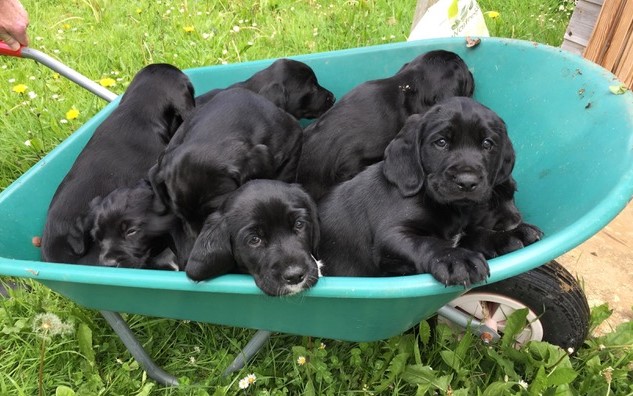 My Dog by Vernon Scannell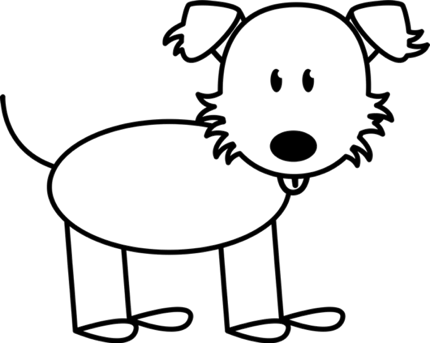 My dog belongs to no known breed,A bit of this and that,His head looks like a small haystack,He’s lazy, smelly, fat.If I say, ‘Sit!’ he walks away,When I throw stick or ballHe flops down in the grass as ifHe had no legs at all.Then looks at me with eyes that say,‘You threw the thing, not me,You want it back? Then get it back,Fair’s fair, you must agree.’He is a thief. Last week but oneHe stole the Sunday roastAnd showed no guilt at all as weSat down to beans on toast.The only time I saw him run –And he went like a flash –Was when a mugger in the parkTried to steal my cash.My loyal brave companion flewLike a missile to the gateAnd didn’t stop till safely home,He left me to my fate.And would I swap him for a dogObedient, clean and good,An honest, faithful, lively chap?Oh boy, I would, I would!                              (Read Me Out Loud p310)Poetry QuestionsAnimal Poetry CollectionPage 1Page 2Page 3Page 4Feedback on poemsWhat do you like about the poem? Is there anything that you dislike about it?Does the poem remind you of anything that you have ever read? Does it remind you of any person you know? Does it remind you of anything that has happened to you?What patterns can you find in the poem? Are any of the words or phrases linked with other words or phrases? How?What puzzles does the poem leave? What questions does it make you want to ask?Mother doesn’t want a dog  Mother doesn't want a dog.
Mother says they smell,
And never sit when you say sit,
Or even when you yell.
And when you come home late at night
And there is ice and snow,
You have to go back out because
The dumb dog has to go.

Mother doesn't want a dog.
Mother says they shed,
And always let the strangers in
And bark at friends instead,
And do disgraceful things on rugs,
And track mud on the floor,
And flop upon your bed at night
And snore their doggy snore.

Mother doesn't want a dog.
She's making a mistake.
Because, more than a dog, I think
She will not want this snake.                                        by Judith Viorst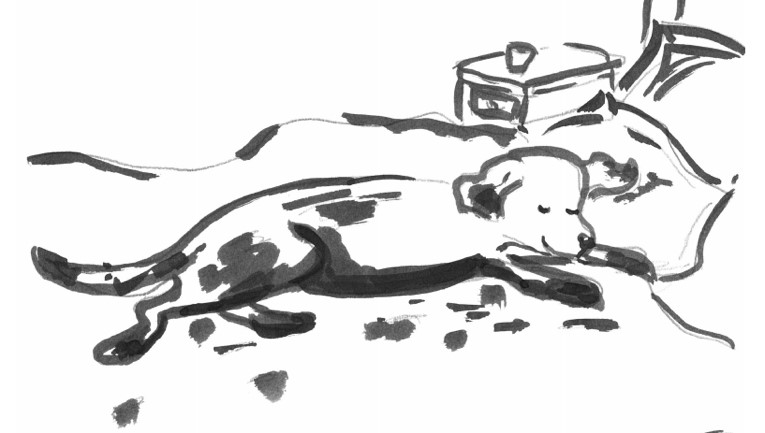 The Dog Lovers So they bought you
And kept you in a
Very good home
Central heating
TV
A deep freeze
A very good home-
No one to take you
For that lovely long run-
But otherwise
'A very good home'
They fed you Pal and Chun
But not that lovely long run,
Until, mad with energy and boredom
You escaped- and ran and ran and ran
Under a car.
Today they will cry for you-
Tomorrow they will buy another dog.                       by Spike MilliganBlack Cat  Sleepy-purred cat peers outfrom the nest of my duveteyes glinting green gold blackHe yawns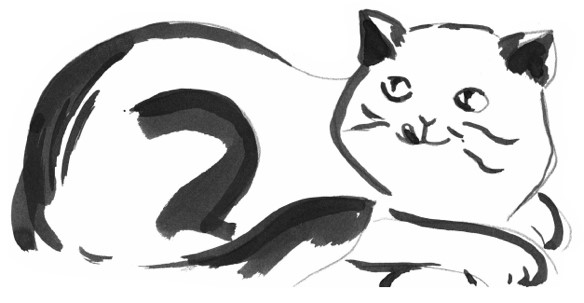 mouth prawn-pink. Settles.Sleek black pawover coal black noseand sleeps.                                                               by Suzanne ElvidgeThe DogThe truth I do not stretch or shove
When I state that the dog is full of love.
I've also found, by actual test,
A wet dog is the lovingest.                                                            By Ogden NashBarry’s Budgie… Beware! Dave’s got a dog the size of a lionHalf-wolf, half-mad, frothing with venomIt chews up policemen and then spits them outBut it’s nothing to the bird I’m talking about.Claire’s got a cat as wild as a cheetahScratching and hissing, draws blood by the litreJumps high walls and hedges, fights wolves on its ownBut there’s one tough budgie it leaves well alone.Murray my eel has teeth like a sharkDon’t mess with Murray, he’ll zap out a sparkBut when Barry’s budgie flies over the housesMurray dims down his lights, blows his own fuses.This budgie’s fierce, a scar down its cheekTattoos on its wings, a knife in its beakSquawks wicked words, does things scarcely legalSomeone should tell Barry it’s really an eagle.                       by David HarmerMy Praying MantisI once had a mantis as a petA praying mantis, you must not forget,is the tiger of the insect world,hungry, fierce and extremely bold,and if you are an insect, keep awayshould a mantis be lurking where you play.Anyway my mantis was my very best friend.He sat on my shoulder and I did defend his insect’s right to stay with me,protect him from people’s curiosity;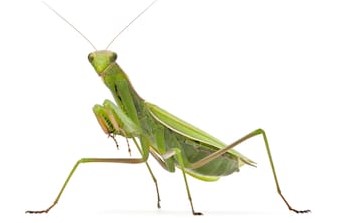 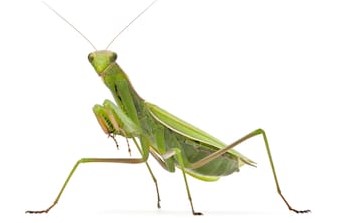 for they thought it very strangethe way his body was arranged.For a start his neck was very long,and his heart-shaped head did not belong to that thin neck and bulbous abdomenor toothed arms as strong as ten,wings which gave him speed in flightwhen he attacked and with delightgrabbed a cockroach for his supper,tore and ate it with his choppers.However, one day, Phoebe, the neighbour’s cat,gobbled up my mantis and that was that. Phoebe licked her lips, seemed satisfiedwith a chewed up mantis in her inside.I suppose, for a mantis, the moral to this storyIs, look out for cats or you’ll be sorry.                        by John LyonsThe Gerbil“Can we have a gerbil, Mum?”“We can’t,” is what Mum said.“I’m sorry, love,” she added.“I’m having a baby, instead.” “I’d rather have a gerbil, MumI’d like a pet,” I said,But what I’ll get is a baby,With a face all screaming and red. “I’ll tell you what,” said Mother,“I’ll tell you what we’ll do.If you help me with the baby,You can have a gerbil, too.”I got the gerbil I wanted,And I help Mum every day.The baby isn’t too bad – But the gerbil’s quieter, I’d say.                                                             by Tony BradmanRabbit PoemTo keepa rabbitis a goodhabit. A rabbit is truly curious:his eyes are softbut his whiskers wiggleand his nose twitchesand his ears jiggleand his tailis a bumponhis rump.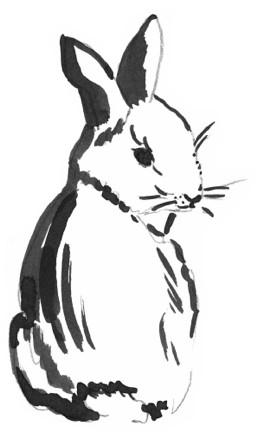 A rabbit Is cheerfulbut not especially carefulabout multiplying: the answershe getsto the simplesumof one and oneare mystifying… A rabbit Is easyto care for:to munch on grassis what he’s hare for.So if you get the chanceto have a rabbitgrab it! by Pamela MordecaiPoemLike or not?(Give a score)Patterns I noticed.Questions I have.Mother doesn’t want a dogThe Dog LoversBlack CatThe DogBarry’s Budgie… Beware! My Praying MantisThe GerbilRabbit Poem My favourite poem is… ________________________________________My reasons are…. My favourite poem is… ________________________________________My reasons are…. My favourite poem is… ________________________________________My reasons are…. My favourite poem is… ________________________________________My reasons are…. 